В соответствии со статьей 40 Градостроительного кодекса Российской Федерации, решением Совета депутатов города Новосибирска от 24.06.2009 № 1288 «О Правилах землепользования и застройки города Новосибирска», пунктом 2.13 административного регламента предоставления муниципальной услуги по предоставлению разрешения на отклонение от предельных параметров разрешенного строительства, реконструкции объектов капитального строительства, утвержденного постановлением мэрии города Новосибирска  от 10.06.2013 № 5459, на основании заключения по результатам публичных слушаний по вопросам предоставления разрешений на отклонение от предельных параметров разрешенного строительства, реконструкции объектов капитального строительства от 23.07.2015, рекомендаций комиссии по подготовке проекта правил землепользования и застройки города Новосибирска о предоставлении и об отказе в предоставлении разрешений на отклонение от предельных параметров разрешенного строительства, реконструкции объектов капитального строительства от 28.07.2015, руководствуясь Уставом города Новосибирска, ПОСТАНОВЛЯЮ:1. Отказать в предоставлении разрешения на отклонение от предельных параметров разрешенного строительства, реконструкции объектов капитального строительства:1.1. Красину Сергею Николаевичу, Красиной Светлане Анатольевне (на основании заявления в связи с тем, что наличие инженерных сетей является неблагоприятным для застройки) в части уменьшения минимального отступа от границ земельного участка, за пределами которого запрещено строительство зданий, строений, сооружений, с кадастровым номером 54:35:021040:54 площадью 0,2007 га, расположенного по адресу: Российская Федерация, Новосибирская область, город Новосибирск, ул. Советская, 77б в Железнодорожном районе (зона делового, общественного и коммерческого назначения (ОД-1)), с 3 м до 0 м со стороны земельных участков с кадастровыми номерами 54:35:021040:53, 54:35:021040:23, 54:35:021040:16 в связи с письменным отказом заявителя от получения разрешения на отклонение от предельных параметров разрешенного строительства, реконструкции объектов капитального строительства.1.2. Никитину Андрею Геннадьевичу, Никитиной Ольге Викторовне (на основании заявления в связи с необходимостью соблюдения линии регулирования застройки) в части уменьшения минимального отступа от границ земельного участка, за пределами которого запрещено строительство зданий, строений, сооружений, с кадастровым номером 54:35:041375:3 площадью 0,0580 га, расположенного по адресу: Российская Федерация, Новосибирская область, город Новосибирск, ул. Пятигорская, 6 в Калининском районе (зона застройки индивидуальными жилыми домами (Ж-6)), с 3 м до 0 м со стороны ул. Пятигорской в связи с тем, что строительство объекта осуществляется без разрешения на строительство.1.3. Раскину Александру Натановичу (на основании заявления в связи с тем, что конфигурация земельного участка является неблагоприятной для застройки) в части уменьшения минимального отступа от границ земельного участка, за пределами которого запрещено строительство зданий, строений, сооружений, с кадастровым номером 54:35:101130:21 площадью 0,3100 га, расположенного по адресу: Российская Федерация, Новосибирская область, город Новосибирск, ул. Гоголя, 32 в Центральном районе (зона делового, общественного и коммерческого назначения (ОД-1)), с 3 м до 1 м со стороны ул. Гоголя в связи с отсутствием оснований, предусмотренных частью 1 статьи 40 Градостроительного кодекса Российской Федерации, а именно конфигурация земельного участка не является неблагоприятной для застройки, в связи с нарушением требований части 1 статьи 48 Градостроительного кодекса Российской Федерации, а именно архитектурно-строительное проектирование осуществляется за пределами границ принадлежащего правообладателю земельного участка.1.4. Чалову Али Махмуд оглы (на основании заявления в связи с тем, что рельеф земельного участка является неблагоприятным для застройки, захламленностью территории) в части уменьшения минимального отступа от границ земельного участка, за пределами которого запрещено строительство зданий, строений, сооружений, с кадастровым номером 54:35:063685:87 площадью 0,1802 га, расположенного по адресу: Российская Федерация, Новосибирская область, город Новосибирск, ул. Тульская в Ленинском районе (зона застройки индивидуальными жилыми домами (Ж-6)), с 3 м до 1 м с северо-западной и юго-западной сторон, с 3 м до 1,5 м с юго-восточной стороны в связи с отсутствием оснований, предусмотренных частью 1 статьи 40 Градостроительного кодекса Российской Федерации, а именно рельеф земельного участка и захламленность территории не являются неблагоприятными для застройки.1.5. Скворцову Антону Сергеевичу, Куровой Татьяне Павловне (на основании заявления в связи с тем, что размер земельного участка меньше установленного градостроительным регламентом минимального размера) в части уменьшения минимального отступа от границ земельного участка, за пределами которого запрещено строительство зданий, строений, сооружений, с кадастровым номером 54:35:082840:7 площадью 0,0418 га, расположенного по адресу: Российская Федерация, Новосибирская область, город Новосибирск, ул. Ростовская, 24 в Первомайском районе (зона застройки индивидуальными жилыми домами (Ж-6)), с 3 м до 1,2 м с юго-западной стороны, с 3 м до 2,7 м со стороны ул. Ростовской, в связи с тем, что строительство объекта осуществляется без разрешения на строительство.2. Департаменту строительства и архитектуры мэрии города Новосибирска разместить постановление на официальном сайте города Новосибирска в информационно-телекоммуникационной сети «Интернет». 3. Департаменту информационной политики мэрии города Новосибирска обеспечить опубликование постановления.4. Контроль за исполнением постановления возложить на заместителя мэра города Новосибирска - начальника департамента строительства и архитектуры мэрии города Новосибирска.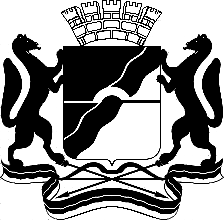 МЭРИЯ ГОРОДА НОВОСИБИРСКАПОСТАНОВЛЕНИЕОт  	  10.08.2015		№     5148	Об отказе в предоставлении разрешений на отклонение от предельных параметров           разрешенного строительства, реконструкции объектов капитального строительстваМэр города НовосибирскаМэр города НовосибирскаМэр города НовосибирскаА. Е. ЛокотьСпасская2275069ГУАиГ